                                Liceo José Victorino Lastarria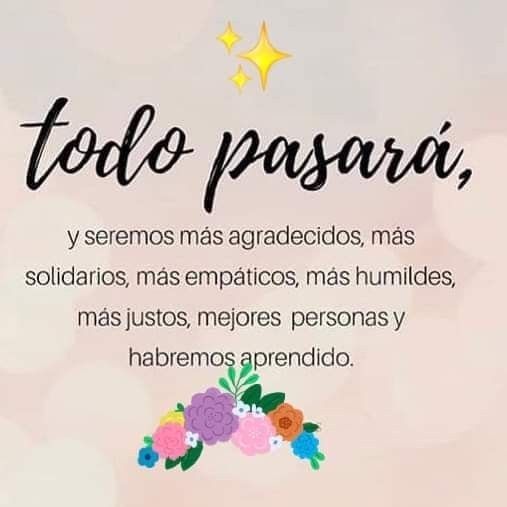                                                  Rancagua                           “Formando Técnicos para el mañana”                                   Unidad Técnico-PedagógicaGUÍA DE QUÍMICA Nº 15: ¿La masa de los reactantes será igual, menor mayor que la masa de los productos? PRIMERO MEDIONombre: ……………………………………………………………. Curso: ………………… Fecha: ………………Profesora: Brunilda Díaz Urayama.  brunianto62@gmail.comArchivo: 1M-Química-guía -7 al 11 de septiembre 2020Química OA 20: Establecer relaciones cuantitativas entre reactantes y productos en reacciones químicas (estequiometría) y explicar la formación de compuestos útiles para los seres vivos, como la formación de la glucosa en la fotosíntesis.Objetivo: Explicar si la masa de los reactantes es igual o diferente a la masa de los productos.Desarrollar habilidades científicas como: observar, formular hipótesis y comunicar resultados.Actividad: Observan video https://www.youtube.com/watch?time_continue=15&v=FjAr20CoTcA&feature=emb_logo y responde a las siguientes preguntas:Se trata de un experimento:¿Qué materiales se utilizaron?¿Cuál fue el procedimiento empleado?¿Qué pudieron observar?¿Para qué se realizó esta actividad experimental?TICKET DE SALIDA:(Sólo deben responderlo los estudiantes que retiran guías impresas)Lee el texto de la página 103 del libro de química, Ley de conservación de la masa y comprueba el contenido de la lectura con el trabajo que realizaste en esta guía. ¿qué puedes decir al respecto? ¿hubo coincidencia con la hipótesis que formulaste? Justifica tus respuestas.